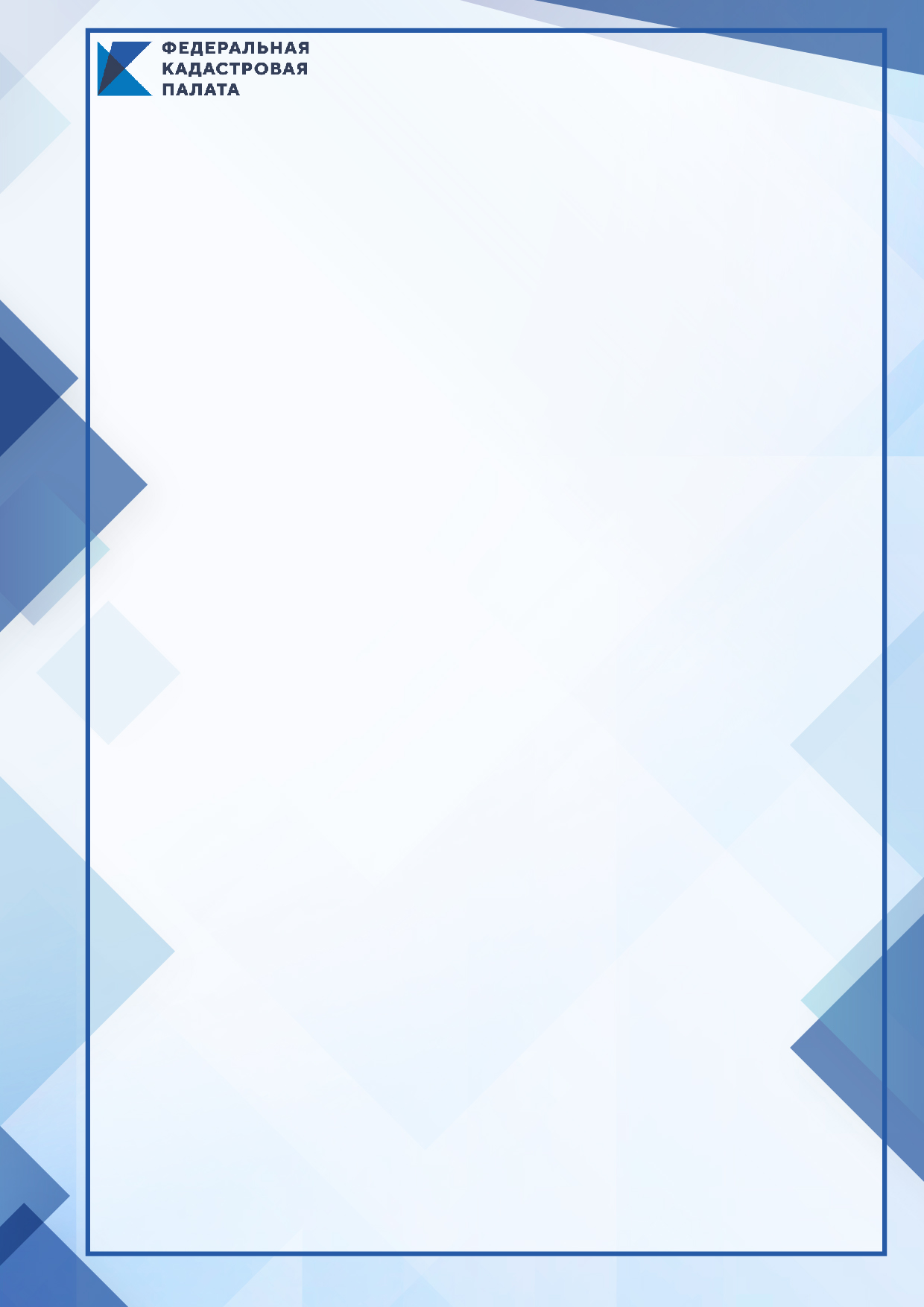 Кадастровая палата по Оренбургской области приглашает принять участие в вебинаре на тему: «Картографические материалы, используемые для подготовки технических и межевых планов с целью осуществления государственного кадастрового учёта объектов недвижимости, а также ошибки, допускаемые при подготовке таких документов». Вебинар состоится 16 сентября 2021 года в 10:00 (МСК) на сайте  https://webinar.kadastr.ru/.Зачастую при подготовке межевых и технических планов кадастровыми инженерами либо совсем не указываются сведения об использованных при подготовке таких документов картографических материалах, либо указываются реквизиты картографических материалов, которые не являются основой для ведения ЕГРН в соответствии действующим законодательством.В целях повышения качества данных ЕГРН специалистами отдела геодезии и картографии, землеустройства и мониторинга земель Управления Росреестра по Оренбургской области проводится проверка межевых и технических планов, которые поступают с заявлениями о государственном кадастровом учете. Исходя из статистики проверенных межевых и технических планов, каждый десятый межевой (технический) план, направленный на проверку, содержит нарушения в части применяемого «картометрического метода».Начнем мы с краткого обзора нормативно-правовой базы, далее плавно перейдем к особенностям подготовки межевых и технических планов в части указания сведений об использованных при подготовке таких документов картографических материалах.В ходе вебинара будут также рассмотрены основные ошибки, допускаемые кадастровыми инженерами при подготовке межевых и технических планов в части указания сведений об использованных картографических материалах, а также причины приостановления осуществления государственного кадастрового учета и варианты действий по их устранению.Наши лекторы – специалисты Управления Росреестра по Оренбургской области: начальник отдела геодезии и картографии геодезии и картографии, землеустройства и мониторинга земель Явкин Евгений Анатольевич и ведущий специалист-эксперт отдела правового обеспечения – Мамбетова Ильгиза Габидулловна. Интересующие вопросы по теме вебинара слушатели смогут задать во второй части мероприятия в режиме online или предварительно направить по адресу электронной почты  (с темой: «вопросы для вебинара»).Ждем Вас на вебинаре!Продолжительность до 90 минут.Стоимость составляет (в т.ч. НДС): 1 слушатель - 1000 руб.Для участия Вам необходимо пройти авторизацию по ссылке  https://webinar.kadastr.ru/webinars/ready/detail/170.Оплата принимается до 14 сентября. Успейте оплатить квитанцию!Убедительная просьба - оплачивать участие в вебинаре как гражданин (физическое лицо), а не от организации.По всем возникающим вопросам о порядке проведения мероприятия обращайтесь по телефонам: 8 (3532) 44-38-22 (доб. номер  – 2080, 2030) Зинченко Наталия Викторовна.С уважением,Кадастровая палата по Оренбургской области